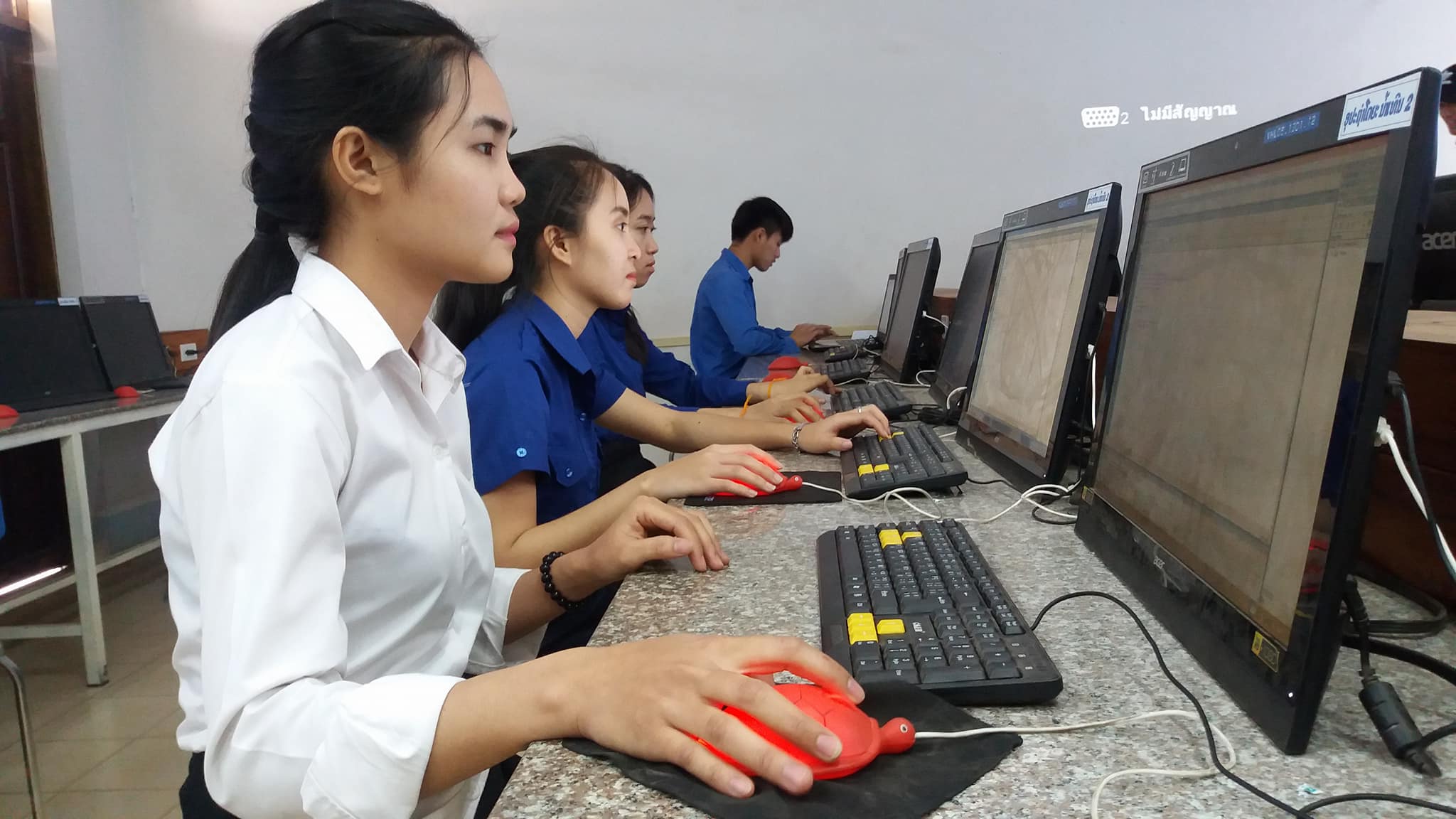 LAO PDROccupation Area:	Information Communications Technology	3514Job Title:	APPLICATIONS PROGRAMMING & Related Jobs  Competency Standard:	ICT Certification Level 3Nlvqf:	1Draft Version:	2018-05-18CONTENTSOccupation Area:	 Information Communications Technology	1ICT	Error! Bookmark not defined.CONTENTS	2A	Foreword	2A.1	Project Title	3A.2	Project Donor & Number	5B	Purpose of this competency standard	5C	Competency Standard/ Qualification/ Job Description	5C.1	Job description	5D	Outline of this Competency Standard	8E	BASIC UNITS OF COMPETENCY	12UNIT 1	RESPOND TO WORKPLACE COMMUNICATION	Error! Bookmark not defined.F	COMMON UNITS OF COMPETENCY	23UNIT 1	Prepare construction materials & tools	Error! Bookmark not defined.G	CORE UNITS OF COMPETENCY	Error! Bookmark not defined.UNIT 1	Install electric lighting systems, auxiliary outlets & lighting fixtures	Error! Bookmark not defined.H	ANNEX	Error! Bookmark not defined.H.1	LAO World of Work	Error! Bookmark not defined.H.2	LAO IT/ICT  Sub-Sector Code	Error! Bookmark not defined.H.3	Competency Map COMPUTER SYSTEMS AND NETWORK TECHNICIANS	Error! Bookmark not defined.H.4	Competency Standard Development Team	Error! Bookmark not defined.H.5	Notes / References:	Error! Bookmark not defined.ForewordForewordThe 1991 Constitution of the Lao People’s Democratic Republic (Revised 2003), in Article 22 of the Lao PDR Constitution states: “The State attends to developing education and implements compulsory primary education in order to build good citizens with revolutionary competence, knowledge and abilities.” In addition, “The State and society attend to developing high quality national education, to create opportunities and [favorable] conditions in education for all people throughout the country, especially people in remote areas, ethnic groups, women and disadvantaged children.”  In Article 27 of the Lao PDR Constitution state: “The State and society attend to developing skilled labor, upgrading labor discipline, promoting vocational skills and occupations and protecting the legitimate rights and benefits of workers.”Education for All 2015 National Review, The Technical and Vocational Education and Training (TVET) is clearly specified as one of the four sub‐sectors of the education system in the revised version of the Education Law of Lao PDR promulgated in July 2007. The TVET is divided into three levels: primary or first level (at upper secondary level), middle level and high level (at post‐secondary level. Thus TVET belongs partly to upper secondary education and partly to post‐secondary education, which is formally part of higher education according to the definitions.The government of Lao PDR recognizes education’s importance in achieving national development goals. The country relies heavily on external funding, however, it has shown improvements in recent years. According to government figures, in 2013/14, the education share of the government budget was 15.5%, up from 13.4% in 2009/10.The country has made significant progress, achieving 98.6% primary net enrollment and a gender parity rate of .99 for primary education. The major challenges that the education system faces are: reducing the high grade 1 dropout rate, enhancing equity, and improving learning outcomes. https://www.globalpartnership.org... Less than 10 percent of schools are connected to the Internet across many developing countries. Tracer study on 3,000 TVET graduates from 2007-2012 carried out by the World Bank in 2013 reported that most of the graduates work in the public sector. 30% of graduates, who were working secured a job before graduation. 45% of those who were working studied Business Administration. It shows that the profile of graduates from TVET does not correspond with the needs of the economy (VERLA, EMCS).  In Laos, 22% of the labor force (15-64 years old) has upper secondary and tertiary level of education, the education level of the remaining part is below secondary.  According to data from 2011, in comparison to other ASEAN (+6) countries, Laos had the lowest enrolment rate in upper secondary TVET with 1, 1% (China with 42, 6% had the highest rate, followed by Thailand at 39, 9%). On the other hand, Laos contributed the highest share of tertiary enrolment with 61 % followed by China (45%) and Malaysia (43%).  Global Standards in TVET is used as reference.With reference to the Technical and Vocational Education and Training Development Plan 2016-2020 on “Education Law of the Lao PDR ref No. 04/NA dated July 3rd 2007 and the “Technical and Vocational Education and Training (TVET) Law, ref No. 42/NA dated December 23rd 2013.”   The TVET sector plays an important part in the training of skilled workers for the industry and in meeting labor market needs. There have been no recent nationwide study on labor needs.  In the most recent was made by ADB in 2009-2010, among 819 companies in 8 provinces in the study, the plan indicates a need on the need to improve the skills in the areas of” Agriculture, Tourism and hospitality, Construction and infrastructure and Information Technology. Project TitleSecond Strengthening Technical Vocational Education & Training (SSTVET) in LAO PDR Project Donor & NumberADB Grant No. 0503-LAO (SF) Purpose of this competency standardThe Purpose of the Competency Standard for the INFORMATION COMMUNICATIONS TECHNOLOGY PROFESSIONALS - SOFTWARE AND APPLICATIONS DEVELOPERS AND ANALYSTS - APPLICATIONS PROGRAMMING LEVEL III is to provide a framework for Competency Based Training (CBT) Program resulting in Competent - APPLICATIONS PROGRAMMING under the INFORMATION COMMUNICATIONS TECHNOLOGY Sector of PDR Lao. Competency Standard/ Qualification/ Job Description This Competency, Standards/ Qualification of SOFTWARE AND APPLICATIONS DEVELOPERS AND ANALYSTS – WEB AND MULTIMEDIA DEVELOPERS:  APPLICATIONS PROGRAMMING for Certificate LEVEL III, defined in the Manual for Developing Competency Based Standards Version MAY 2013.This Qualification is packaged from the competency map of ICT PROFESSIONALS IN SOFTWARE DEVELOPMENT: WEBB TECHNICIANS as shown in section F of this document. This is designed to reflect the job roles of APPLICATIONS PROGRAMMING AND RELATED JOBS and employees performing data entry tasks for professionals and organizations in a range of workplace settings specifically applicable to Lao PDR.This Competency Standard sits at NVQF Level 2 in Lao PDR, and is developed in line with CBT approach.Job descriptionThis qualification covers the skills and knowledge in Basic, Common & Core Competencies required by the Certificate LEVEL III Qualification consists of competencies that an individual must achieve to enable her/him to SOFTWARE AND APPLICATIONS DEVELOPERS AND ANALYSTS – WEB AND MULTIMEDIA DEVELOPMENT: APPLICATIONS PROGRAMMING (Code: 2513.xx) maintain, support the optimal functioning of Internet and Intranet websites and web server hardware and server.  and support the optimal functioning of Internet and Intranet XFCTJUFTBOEXFCTFSWFSIBSEXBSFBOETPGUXBSF n, Person deemed competent in this qualificationHas theoretical and practical knowledge of computer, Internet and Internet technologiesHas a range of well-developed skills in creating, coding and modifying websites according to user’s requirementsHas programming ability in using web/scripting application programming languages; Writing and maintaining program code, outlined in instructions and specifications in accordance with quality accredited standards;Revising, repairing or expanding existing programs to increase operating efficiency or adapt to new requirements;Compiling and writing documentation of program development;Identifying and communicating technical problems, processes and solutions; Working on jobs requiring minimal supervision and good communication skills.Job roles/employment outcomesThe Certificate Level 3 in SOFTWARE AND APPLICATIONS DEVELOPERS AND ANALYSTS - APPLICATIONS PROGRAMMINGis intended to prepare new employees or recognize and develop existing workersJob roles/employment outcomesThe Certificate Level 3 in APPLICATIONS PROGRAMMING is intended to prepare new employees or recognize and develop existing workers who are performing ICT-related software development and support to organization or office works and IT/ICT industry/sector.Employment outcomes targeted by this qualification is APPLICATIONS PROGRAMMING develop existing workers who are performing ICT-related software development and support to organization or office works and IT/ICT industry/sector.Employment outcomes targeted by this qualification is ICT PROFESSIONALS IN SOFTWARE DEVELOPMENT: APPLICATIONS PROGRAMMING.  ApplicationThe qualification is in line with CBT principles and is suitable for a Lao PDR Apprenticeship pathway.Where common/core units of competency are packaged to suit a particular industry sector or occupational outcome, Registered Training Organizations (RTOs) might issue, for example: a Certificate in ICT: APPLICATIONS PROGRAMMING.  It should be noted that a qualification with a specialization does not change the title of the qualification.CAREER PATH INFORMATIONCareer path into the qualificationThis qualification may be accessed by direct entry. From Secondary Schools (level 9 or 12) or anybody with partial Secondary Education that meets the entry requirements.Career path from the qualificationFurther training pathways from this qualification include Certificate Level III within the IT/ICT TRADE training package qualifications. Outline of this Competency StandardThis Competency Standard contains Units of Competency as detailed within. These Units form the basis for CBT Learning Programmes for IT/ICT Trade. Each Unit contains the required Elements of Competency. Each Unit being able to stand alone when applied in a work situation. Each Unit can be amended in content or structure to meet the evolving needs of the ICT PROFESSIONALS IN SOFTWARE DEVELOPMENT: APPLICATIONS PROGRAMMING. Changes and amendments to this Competency Standard will be made in line with the existing Quality Assurance Procedures as approved by the appropriate authority.This Competency Standard is structured in line with the approved Manual for Developing Competency Standards, developed as a part of the SSTVET programme. For Quality Assurance purposes, each Unit is coded in line in the next section.Code ExampleWith reference to the International Labor Organization website (http://www.ilo.org/public/english/bureau/stat/isco/), The International Standard Classification of Occupations (ISCO) is one of the main international classifications for which ILO is responsible. It belongs to the international family of economic and social classifications. In addition, ISCO is a tool for organizing jobs into a clearly defined set of groups according to the tasks and duties undertaken in the job. Its main aims are to provide: “a basis for the international reporting, comparison and exchange of statistical and administrative data about occupations; a model for the development of national and regional classifications of occupations; and a system that can be used directly in countries that have not developed their own national classifications.” PDR Lao together with many countries, have used one or more versions of ISCO as the model for their own national classifications. ISO defines the technicians- technical and related tasks connected with research and application of scientific or artistic concepts and operational methods, and government or business regulations.  Competent performance in most occupations requires a skills at the third ISCO Skill level. Selected Lao Standard Code Occupation (Ministry of Labor and Social Welfare) 2016 inclusion under the IT/ICT Trade Sector A person who has achieved this Qualification is competent to be:Applications ProgrammerProgrammer-AnalystComputer ProgrammerSoftware and Applications ProgrammerSoftware ProgrammerWeb ProgrammerApplication DeveloperJava ProgrammerSoftware DeveloperBASIC UNITS OF COMPETENCY  LEAD WORKPLACE COMMUNICATION IN THE ICT FIELD  Solve Problems RELATED TO WORK ACTIVITIES in the ict field USING CALCULATIONS and techniquesUNIT 3    	 ADAPT ENTREPRENEURIAL, BUSINESS AND ACCCOUNTING INCLINATIONRANGE OF VARIABLES EVIDENCE GUIDECORE COMPETENCIESUNIT 4           PERFORM OBJECT-ORIENTED ANALYSIS AND DESIGN USING A PROGRAMMING LANGUAGERange of VariablesEVIDENCE GUIDEUNIT 6           APPLY OBJECT-ORIENTED APPLICATION PROGRAMMING INTERFACE (API)Range of VariablesEVIDENCE GUIDEUNIT 6          DEVELOP WEBSITE USING HTMLRange of VariablesEVIDENCE GUIDEUNIT 7          DEVELOP WEBSITE USING CSSRange of VariablesEVIDENCE GUIDEUNIT 8           DEVELOP WEBSITE USING JAVASCRIPTRange of VariablesEVIDENCE GUIDEUNIT 10      APPLY .NET TOOLS AND TECHNOLOGIESRange of VariablesEVIDENCE GUIDEUNIT 10       WORK WITH DATABASE MY SQLSERVERRange of VariablesEVIDENCE GUIDE   UNIT 12           LEAD SMALL TEAMS IN THE ICT WORKPLACERange of VariablesEVIDENCE GUIDEList of Tools and EquipmentHardware (Class size: 20 trainees/student) Software Professional Office  (MS Office, Open Office) Text, Word processor, C compilerAntivirus Software - Server Edition for Servers and Client Edition for Workstations Operating System (Windows, Linux) Web/Internet Browsing software Java, C#, ASP.NET, Visual StudioGraphics Software (MS Paint, Open Office, Other  )Online Application SoftwareVisual Studio.Net (Latest version) OR Visual Web Developer (Latest version) PHP (Latest version) PHP Storm (Latest version) MySQL and SQL Server (Latest version) Macromedia Dreamweaver (Latest version) Adobe Muse (Latest version) Adobe Photoshop (Latest version) Microsoft FrontPage & Microsoft Publisher (Latest version) Microsoft Office (Latest versionNOTE: Latest version of hardware and software should be provided.Developed by:DR. Mayra Christina M. AmbrocioSkills Standards, Curriculum and Training Material Development Expert IT Electronics/Multimedia and Graphic Design/IT Networking (International)Annex:Competency Standard Development TeamSSTVET ProjectResource Person / MethodologistResource Persons / Company & IndustryResource Persons / Public & Private TVET InstitutionsStatusResponsible personDateDraft I Prepared BY | ON:Dr. Mayra Christina M. Ambrocio2018 MAYDraft Edit prepared BY | ON:;Dr. Mayra Christina M. Ambrocio2018 MAYPresented TO | ONSSTVETP2018 MAYPresented TO | ONApproved I for use BY | ON:Approved II for use BY | ON:Revision 1 DATE:2018 MAYRevision 2 DATENVQFQualificationEntry requirements Duration of trainingLevel 1Certificate I  Primary education or equivalent and higher  3-6 monthsLevel 3Certificate IIPrimary education or equivalent and higher  After Certificate I:  6 months1 yearLevel 3Certificate IIIAfter Certificate Level III: 1 year  OccupationJobMajorSub-major groupsMinorUnit TypeUnit No.Version NoSoftware Information and Communications Technology Professionals22511401Major GroupMajor GroupMajor GroupMajor GroupMajor GroupMajor Group25  Information Communications Technology Professionals / Associates25  Information Communications Technology Professionals / Associates25  Information Communications Technology Professionals / Associates25  Information Communications Technology Professionals / Associates25  Information Communications Technology Professionals / AssociatesSub-major251x.xxSoftware and Applications Developers and AnalystsSoftware and Applications Developers and AnalystsSoftware and Applications Developers and AnalystsSoftware and Applications Developers and AnalystsSoftware and Applications Developers and AnalystsSoftware and Applications Developers and AnalystsSoftware and Applications Developers and Analysts2514.xxApplications ProgrammersApplications ProgrammersApplications ProgrammersApplications ProgrammersApplications ProgrammersUnit No.CODE NO.BASIC COMPETENCIES1SSTVET-ICT3401Lead workplace communication in ICT fieldCODE NO.COMMON COMPETENCIES2SSTVET-ICT3402Solve Problems related to work activities in the ICT Field using calculations and techniques3SSTVET-ICT3403Adapt entrepreneurial and business knowledge and SkillsCODE NO.CORE COMPETENCIES4SSTVET-ICT3404Perform Object-Oriented analysis and design using a programming language5SSTVET-ICT3405Apply object-oriented application programming interface (API)6SSTVET-ICT3406Develop website using HTML7SSTVET-ICT3407Develop website using CSS8SSTVET-ICT3408Develop website using JavaScript9SSTVET-ICT3409Apply .NET tools and technologies10SSTVET-ICT3410Work with database MY SQL Server11SSTVET-ICT3411Use relevant information and communications technologies and research to attain sustainable development12SSTVET-ICT3412Lead small teams in the ICT workplace13SSTVET-ICT3413Plan and perform group tasks in ICTUNIT CODE:SSTVET-ICT3401UNIT DESCRIPTOR:               This unit of competency requires the knowledge, skills and attitude of a worker to lead in the dissemination and discussion of ideas, information and issues in the workplace. UNIT DESCRIPTOR:               This unit of competency requires the knowledge, skills and attitude of a worker to lead in the dissemination and discussion of ideas, information and issues in the workplace. Elements & Performance Criteria Elements & Performance Criteria ELEMENTSPERFORMANCE CRITERIA(Italicized items are elaborated in the range of variables). Communicate information about workplace processesAppropriate communication method is selected Multiple operations involving several topics areas are communicated accordinglyQuestions are used to gain extra informationCorrect sources of information are identifiedInformation is selected and organized correctlyVerbal and written reporting is undertaken when requiredCommunication skills are maintained in all situations.Lead workplace discussionsResponse to workplace issues are sought Response to workplace issues are provided immediatelyConstructive contributions are made to workplace discussions on such issues as production, quality and safetyGoals/objectives and action plan undertaken in the workplace are communicated.Create creative and formal written reportsIssues and problems are identified as they ariseInformation regarding problems and issues are organized coherently to ensure clear and effective communicationDialogue is initiated with appropriate personnel Communication problems and issues are raised as they arise.Communication problems are solved though the:  identification the problem, research, analysis, solution generating, prototyping, and user testing and outcome evaluation.Software product was presented and accepted by the user, certifying its use and significance to the industry/company.Range of VariablesRange of VariablesVARIABLESRANGEMethods of communicationMay include but not limited to, writing:Non-verbal gesturesVerbalFace to faceTwo-way radio or mobile phonesSpeaking to groupsUsing telephoneWrittenInternetVerbal  Evidence GuideEvidence GuideASPECTS OF COMPETENCYEVIDENCE REQUIREMENTSCritical aspects of CompetencyAssessment requires evidence that the candidate:Use of Information and communications technologies.Dealt with a range of communication/information at one time.Made constructive contributions in workplace issuesSought workplace issues effectively.Responded to workplace issues promptly.Presented information clearly and effectively written form.Used appropriate sources of information.Asked appropriate questions.Provided accurate information.Underpinning knowledge and attitudesOrganization requirements for written and electronic communication methodsEffective verbal communication methods.Underpinning skillsOrganize informationUnderstand and convey intended meaningParticipate in variety of workplace discussionsComply with organization  requirements for the use of written and electronic communication methodsResource implicationsThe following resources should be provided: Variety of InformationCommunication toolsSimulated workplace Method of AssessmentCompetency in this Unit should be assessed through:Competency in this unit must be assessed throughDirect ObservationInterviewContext for AssessmentCompetency may be assessed on the job or simulated environment:Competency should be assessed in the workshop or simulated environment.Assessment must be undertaken in accordance with Lao PDR CBT Assessment guidelines. UNIT CODE:SSTVET-ICT3402UNIT DESCRIPTOR:               This unit of competency requires the knowledge, skills and attitude of a worker to solve problems related to work place activities using calculations and techniquesUNIT DESCRIPTOR:               This unit of competency requires the knowledge, skills and attitude of a worker to solve problems related to work place activities using calculations and techniquesElements & Performance Criteria Elements & Performance Criteria ELEMENTSPERFORMANCE CRITERIA(Italicized items are elaborated in the range of variables).Identify the problemThe variances are identified from normal operating parameters; and product qualityExtent, cause and nature are of the problem are defined through observation, investigation and analytical techniquesProblems are clearly stated and specified.Reason mathematically about basic data types and structures (such as numbers, sets, graphs, and trees) used in computer algorithms and systems; distinguish rigorous definitions and conclusions from merely plausible ones; synthesize elementary proofs, especially proofs by inductionModel and analyze computational processes using analytic and combinatorial methods.Apply principles of discrete probability to calculate probabilities and expectations of simple random processes.Work in small teams to accomplish all the objectives above.Determine fundamental problem causesPossible causes are identified based on experience and the use of problem solving tools / analytical techniques.Possible cause statements are developed based on findingsFundamental causes are identified per results of investigation conducted.Determine corrective actionsAll possible options are considered for resolution of the problemStrengths and weaknesses of possible options are consideredCorrective actions are determined to resolve the problem and possible future causesAction plans are developed identifying measurable objectives, resource needs and timelines in accordance with safety and operating procedures.Provide recommendationsReport on recommendations are preparedRecommendations are presented to appropriate personnel in line with SOP & QMSRecommendations are followed-up as required.Range of VariablesRange of VariablesVARIABLESRANGECalculations and techniquesCalculusStatisticsResearch format and applicationsAnalytical techniquesBrainstormingIntuition & LogicCause and effect diagramsPareto analysisSWOT analysisGant chart, Pert CPM and graphsScatter-grams. Problem issuesNon – routine process and quality problemEquipment selection, availability and failureTeamwork and work allocation problemSafety and emergency situations and incidents.Action plansPriority requirementsMeasurable objectivesResource requirementsTimelinesCo-ordination and feedback requirementsSafety requirementsRisk assessmentEnvironmental requirements.Evidence GuideEvidence GuideASPECTS OF COMPETENCYEVIDENCE REQUIREMENTSCritical aspects of CompetencyAssessment requires evidence that the candidate:Identified the problemDetermined the fundamental causes of the problemDetermined the correct / preventive actionProvided recommendation to managerThese aspects may be best assessed using a range of scenarios / case studies / what ifs as a stimulus with a walk through forming part of the response. These assessment activities should include a range of problems, including new, unusual and improbable situations that may have happened.Ethics and professional conduct in IT/ICT is demonstrated.  Underpinning knowledge and attitudesKnowledge and understanding of the problem solving process. Fundamental concepts of Calculus and StatisticsApplication of Calculus and StatisticsUnderpinning skillsUsing range of formal problem solving techniqueIdentifying and clarifying the nature of the problemDevising the best solutionEvaluating the solutionImplementation of a developed plan to rectify the problemResource implicationsThe following resources should be provided: Access to an operating plant over an agreed period of timeA suitable method of gathering evidence of operating ability over a range of situations. A bank of scenarios / case studies / what ifs will be required as bank of questions which will be used to probe the reason behind the observable action.  Method of Assessment Competency in this Unit should be assessed through:Case studies on solving problems in the workplaceObservation.  The unit may be assessed in a holistic manner as is practical and may be integrated with the assessment of other relevant units of competency. Assessment will occur over a range of situations, which will include disruptions to normal, smooth operation.Context for AssessmentCompetency may be assessed on the job or simulated environment:Assessment shall be in the workplace. It may be appropriate to assess this unit concurrently with relevant teamwork or operational units.Assessment must be undertaken in accordance with Lao PDR CBT Assessment guidelines.UNIT CODE:SSTVET-ICT3403SSTVET-ICT3403UNIT DESCRIPTOR: This unit covers knowledge, skills and attitudes required of a worker to observe in the conduct of basic market research and statistics on demand and supply, software tools for personal, accounting and small- business and marketing content materials.UNIT DESCRIPTOR: This unit covers knowledge, skills and attitudes required of a worker to observe in the conduct of basic market research and statistics on demand and supply, software tools for personal, accounting and small- business and marketing content materials.UNIT DESCRIPTOR: This unit covers knowledge, skills and attitudes required of a worker to observe in the conduct of basic market research and statistics on demand and supply, software tools for personal, accounting and small- business and marketing content materials.ELEMENTSELEMENTS              PERFORMANCE CRITERIA(Italized items are elaborated in the range of variables)Understanding economics and entrepreneurial concepts Understanding economics and entrepreneurial concepts Successful entrepreneurs’ skills are identified:ResiliencyFocusLong-term InvestingPeople ManagementInnate/Personal TraitsSalesmanshipSelf-reflectionSelf-relianceOther traitsThe law on demand and supply and basic economics concepts are understood:Law on SupplyLaw on DemandSupply and Demand RelationshipEquilibrium and Disequilibrium Shift and MovementEconomics and Markets, Marketing toolsA comprehensive personal or group entrepreneurial skills in comparison with successful entrepreneurs’ skills is presented in tabular and textual form.Communication skills in written and oral form are applied.Apply and use tools or applications for personal and small-business budgeting, accounting                Apply and use tools or applications for personal and small-business budgeting, accounting                Explored on various productivity, accounting and business softwareIdentify the latest software, hardware and application systems for business.Create a personal, family and small-business budget plans and forecastSoftware for budget preparations, simple budget analysis, sales and sales forecasting are used.Identify the requirements and processes in setting-up a small business.  Identify the requirements and processes in setting-up a small business.  3.1     Various types of business are explored on:Home BusinessServicesProduct SalesOnline BusinessBasic marketing strategies for business that would best-fit a business case is presented in a report format.A market research is prepared.  Conduct basic market research and statistics on  demand and supply Conduct basic market research and statistics on  demand and supplyConduct a case analysis adapting learned concepts.Adept on the parts and process of creating small business plan and its requirementsAdopt simple successful business strategies used by leading entrepreneurs Use software and statistical tools for the business case/projectBusiness ProcessesLaw on demand and supply Economic conceptsLaws on setting-up a small-businessLocal requirementsMarkets and Marketing concepts  Budget and forecastingSoftware applications and systems for forecastStatistical and Mathematica tools. Market research Primary data or informationSecondary data or informationGuidelines on using data gathering toolCommunication skillsWriting business lettersPresenting one-self to a person or groupValues and characteristics of business professionalCritical aspects of competency Assessment requires evidence that the candidate:Followed OHS policies and procedures  Used software tools for business-related activities and analysisCommunicate effectively.Perseverance and professional ethics.Underpinning knowledge and attitude Clear understanding of business and marketing concepts as:Law on SupplyLaw on DemandSupply and Demand RelationshipEquilibrium and Disequilibrium Shift and MovementEconomics and Markets, MarketingUnderpinning skillsAbility to read and understand ohms workplace documents in English  Work effectively with othersAbility to follow simple directions, charts, and proceduresResource implications    The following resources must be provided:Laboratory RoomWork place procedureMaterials relevant to the proposed activityAll tools, equipment, material and documentation requiredRelevant specifications or work instructions Methods of Assessment    Competency must be assessed through:Written testOral questionsComputer laboratory workDemonstrationRubrics for laboratory work or outputs Context of AssessmentCompetency should be assessed in an actual workshop or simulated environment.UNIT CODE:SSTVET-ICT3404UNIT DESCRIPTOR:               This unit of competency requires the knowledge, skills and attitude of a worker needed using a programming language constructs to create applications using an object-oriented programming language (OOP), and to effectively use object-oriented technologies, software modelling and development process. UNIT DESCRIPTOR:               This unit of competency requires the knowledge, skills and attitude of a worker needed using a programming language constructs to create applications using an object-oriented programming language (OOP), and to effectively use object-oriented technologies, software modelling and development process. Elements & Performance Criteria ELEMENTSPERFORMANCE CRITERIA(Italicized items are elaborated in the range of variables).Create user-defined types, object, classes, methods and interfaces.1.1   User defined type is created1.2	An object from problem domain is found1.3	Field, property and method inside a class are kept1.4	Association relationship is defined1.5	Association relationship between objects is defined1.6	A class with the collection of another class is created1.7	The essence of inheritance relationship is understood1.8	Static class and method from real life example are defined1.9	Abstract class method and interface are introducedAbstract class and interface are differentiatedInterface as a type is usedAbstract class is declaredApply Basics of Java language and object-oriented concepts.The object-oriented concept is introduced and understood. Executable Java applications are created in accordance with Java frameworkJava packages are imported to make them accessible in the codeWorking with Java Data types is demonstrated in accordance with Java frameworkUsing Operators and Decision Constructs is demonstrated in accordance with Java frameworkCreating and Using Arrays is demonstrated in accordance with Java framework Using Loop Constructs is demonstrated in accordance with Java frameworkStudy Methods and EncapsulationThe methods with arguments and return values are created in accordance with Java frameworkThe static keywords are applied to methods and fields in accordance with Java frameworkThe overloaded method is created in accordance with Java frameworkAccess modifiers are applied in accordance with Java frameworkEncapsulation principled are applied to a class in accordance with Java frameworkWork with Inheritance and Handling Exceptions3.1 The concept of Inheritance is implemented in accordance with Java framework3.2   The code that demonstrates the use of polymorphism is developed in accordance with Java framework3.3  Super and this syntax  are used to access objects and constructors in accordance with Java framework3.4 Abstract classes and interfaces are used in accordance with Java framework3.5 How exceptions alter normal program flow are determined by creating a try-catch block. Inspect Object-Oriented Concepts and Terminology4.1  All-important object-oriented (OO) concepts are described in accordance with Java framework4.2 The fundamental OO terminology are defined in accordance with Java frameworkDiscuss  Modeling and Software Development Process5.1   An Object-Oriented Software Development (OOSD) process is explained in accordance with Java framework5.2  The benefits of modeling software are explained in accordance with Java framework5.3 Purpose, activities, and artifacts of the following OOSD workflows (disciplines) are explained.Create  Use Case Diagrams and Use Case Scenarios6.1  The need for a Use Case Diagram is justified in accordance with Java framework6.2 Use Case Diagram for a software system is developed based on the goals of the business owner 6.3   The Use Case Diagrams is developed based on the goals of all the stakeholders 6.4   Use Case form is created describing a summary of the scenarios in the main and alternate flows. Use transition Analysis to Design using Interaction DiagramsPurpose and elements of the Design model are explained in accordance with Java frameworkEssential elements of a UML Communication diagram are identified in accordance with Java frameworkCommunication diagram view of the Design model is created in accordance with Java frameworkSequence diagram view of the Design model is created in accordance with Java frameworkUse architectural Concepts and Architecture Tiers DiagramsDifference between architecture and design is distinguished in accordance with Java framework Tiers, layers, and systemic qualities are described in accordance with Java frameworkArchitecture workflow is described in accordance with Java frameworkArchitecture Tiers are defined in accordance with Java framework.Executable Java applicationsMay include the following but not limited to:Sample programs using name, and date.Working with Java data types May include but not limited to:Define VariablesDeclare and initialize variablesDifferentiate between object references and primitive variablesRead and write to object fieldsExplain an object’s lifecycle (creation, dereference, and garbage collection)Call methods on objectsManipulate data using String Builder class and its methodsCreate and manipulate Strings3.	Using Operators and Decision Constructs SymbolsMay include but not limited to:Java operators and its use/s Use parenthesis to override operator precedenceTest equality between strings and other objects using == and equals()Create and use if-else constructsUse a switch statementCreate and use arraysDeclare, initialize, and use a one-dimensional arrayDeclare, initialize, and use a multi-dimensional arrayDeclare and use an ArrayList Using Loop ConstructsCreate and use while loopsCreate and use for loops including the enhanced for loopCreate and use do-while loopsCompare loop constructsUse break and continueOOSD WorkflowsRequirements GatheringRequirements Analysis, Architecture and Design, Implementation Testing & DeploymentDefining Architecture TiersDescribe the concepts of the Client and Presentation tiersDescribe the concepts of the Business tierDescribe the concepts of the Resource and Integration tiersDescribe the concepts of the Solution modelCritical Aspects of Competency Assessment requires evidence that the candidate:Set objectivesApplication of the Basics of Java language Worked with Methods and EncapsulationWorked  with Inheritance and Handling ExceptionsUse object-oriented technologies and perform object-oriented analysis and design.Follow a software development process using an OO software project.Use the widely adopted graphical modeling language - the Unified Modeling Language (UML) version Manage complexity of artifacts; describe the problem and proposed solution.Underpinning KnowledgePlanning objectivesMethod of creating user defined type Procedure of keeping field, property, method inside a class Definition of association relationship The essence of inheritance relationshipDefinition of static class and method from real life exampleDifference between abstract class and interfaceUses of various Java programming language constructs to create several Java technology applicationsDefine the scope of variables Define the structure of a Java classDifferentiate between default and user-defined constructors2.2  Uses of decision and looping constructs and methods to dictate program flowBasic error handling for your Java technology programsIntermediate Java programming and object-oriented (OO) concepts in Java technology programsDetermine the effect upon object references and primitive values when they are passed into methods that change the valuesDifferentiate between the type of a reference and the type of an object Determine when casting is necessaryJava technology and the Java programming languageUnderstanding of  basic object oriented concepts such as inheritance, encapsulation, and abstractionUses and manipulation of object references to write simple error handling codeDifferentiate among checked exceptions, RuntimeExceptions, and ErrorDescribe what exceptions are used for in JavaInvoke a method that throws an ExceptionRecognize common exception classes and categoriesRecognize and document use case dependencies using UML notation for extends, includes, and generalization  Describe how to manage the complexity of Use Case  Diagrams by creating UML packaged views Identify and document scenarios for a use caseDescribe how to reference included and extending use cases Identify and document non-functional requirements (NFRs), business rules, risks, and priorities for a use caseIdentify the purpose of a Supplementary Specification Document Identify the essential elements in an Activity diagramUnderpinning SkillsComputer operations and programming skillsLogical and problem solving skillsPlanning  and organizing skillsCommunication skillResource ImplicationsThe following resources MUST be provided:Materials, tools, equipment and facilities appropriate to the proposed activities UMLIntegrated Development Environment for JavaInternet ConnectionMethods of AssessmentCompetency may be assessed through:Direct observations /questioning, InterviewPractical exercises on tasks involving interpretation of a range of technical drawingsContext of AssessmentCompetency assessment may occur in workplace or any appropriately simulated environment.Assessment must be undertaken in accordance with Lao PDR CBT Assessment guidelinesAssessment shall be observed while task are being undertaken whether individually or in-groupUNIT CODE:SSTVET-ICT3406UNIT DESCRIPTOR:               This unit of competency requires the knowledge, skills and attitude of a worker in creating Application Programming Interfaces (API) for designing Java interfaces and handle Java programming.UNIT DESCRIPTOR:               This unit of competency requires the knowledge, skills and attitude of a worker in creating Application Programming Interfaces (API) for designing Java interfaces and handle Java programming.Elements & Performance Criteria ELEMENTSPERFORMANCE CRITERIA(Italicized items are elaborated in the range of variables).1. Apply Basics of Java Class Design1.1 Access modifiers are used in accordance with Java framework1.2  Instance of operator and casting are used in accordance with Java framework1.3 Virtual method invocation is used in accordance with Java frameworkOverride methods from the Object class are used to improve the functionality of class Package and import statements are used in accordance with Java frameworkApply Java Advanced Class Design and Object Oriented Design Principles2.1 Proper use of when and how to apply abstract classes is identified2.2 Abstract Java classes and subclasses are constructed in accordance with Java framework2.3 Static and final keywords are used in accordance with Java framework2.4 Top-level and nested classes are created in accordance with Java framework2.5 Enumerated types are used in accordance with Java frameworkWrite code that declares, implements, and/or extends interfacesObject Oriented Design Principles are applied in accordance with Java framework2.8 Generics and Collections Principles are used in accordance with Java frameworkApply String Processing, Exceptions and Assertions3.1 Search, parse, and build strings are used in accordance with Java framework3.2 String formatting is used in accordance with Java framework3.3 Throw and throws statements are used in accordance with Java framework3.4   Try statement with multi-catch is used in accordance with Java framework3.5 Autoclose features with a try-with-resources statement are used in accordance with Java framework3.6   Custom exceptions are created in accordance with Java framework3.7  Invariants by using assertions are tested in accordance with Java frameworkBuild Database Applications with JDBC4.1   Layout of the JDBC API is defined in accordance with Java framework4.2  JDBC driver is used to connect to database in accordance with Java framework4.3   JDBC RowSetProvider, RowSetFactory, and RowSet interfaces are used in accordance with Java framework4.4    Prepared Statement and Callable Statement objects are created and used5. Monitor Operating System Performance5.1 Monitoring CPU Usage is demonstrated in accordance with Java framework5.2  Monitoring Network I/O is demonstrated in accordance with Java framework5.3   Monitoring Disk I/O is demonstrated in accordance with Java framework5.4   Monitoring Virtual Memory Usage is Demonstrated in accordance with Java framework5.5   Monitoring Java Virtual Machine is demonstrated in accordance with Java framework5.6 Garbage Collection Tuning is demonstrated in accordance with Java framework6. Work with Language Level Concerns and Garbage Collection6.1 Garbage Collection Algorithms are created in accordance with Java framework6.2  Types of Garbage Collectors are demonstrated in accordance with Java framework6.3   JVM Ergonomics are demonstrated in accordance with Java framework 6.4    Garbage Collection is tuned in accordance with Java framework6.5     Correct Garbage Collector is selected in accordance with Java framework6.6 Garbage Collection Output is interpreted in accordance with Java framework7. Work with Performance Tuning at the Language Level7.1 Reference Types in Java are demonstrated in accordance with Java framework7.2   The use of Finalizers is demonstrated in accordance with Java framework7.3   String-efficient Java Applications are demonstrated in accordance with Java framework7.4    Collection Classes are demonstrated in accordance with Java framework7.5   Threads are used in accordance with Java framework7.6  I/O is efficiently used in accordance with Java frameworkObject Oriented Design Principles Choose between interface inheritance and class inheritanceDevelop code that implements IS-A and/or HAS-A relationships (apply high cohesion and low coupling principles)Apply object composition principles (including HAS-A relationships)Design a class using the Singleton design patternWrite code to implement the Data Access Object (DAO) patternDesign and create objects using a Factory, and use factories from the API2. Generics and Collections PrinciplesUse the diamond syntax to create a collection and for type inferenceAnalyze the interoperability of collections that use raw types and generic typesUse wrapper classes, autoboxing and unboxingCreate and use List, Set, and Deque implementationsCreate and use a MapUse java.util.Comparator and java.lang.ComparableSort and search arrays and listsBuild StringsScannerStringTokenizerStringBuilderStringFormatter Java Virtual MachineHotSpot Generational Garbage CollectorMonitor the Garbage Collector with Command Line ToolsMonitor the Garbage Collector with VisualVMMonitor the JIT CompilerThroughput and ResponsivenessGarbage Collection TuningFind Memory LeaksIdentify Lock ContentionHeap Profiling Anti-patternsMethod Profiling Anti-patternsGarbage CollectionGenerational Garbage CollectionGC Performance Metrics1. Critical Aspect of Competency1.1   Performed multiple operations on database tables, including creating, reading, updating and deleting using JDBC technology1.2  Process strings using a variety of regular expressions and create high-performing multi-threaded applications that avoid deadlock1.3  Implement input/output (I/O) functionality to read from and write to data and text files and understand advanced I/O streams1.4  Create Java technology applications that leverage the object-oriented features of the Java language, such as encapsulation, inheritance, and polymorphism Set up a performance-tuning environment Monitor Java applications Apply rigor to the task of performance tuning Use various tools and mechanisms for monitoring, profiling and tuning Java applications2. Underpinning Knowledge   Knowledge of Java I/O FundamentalsRead and write data from the consoleUse streams to read and write files   Knowledge Java File I/O (NIO.2)Use the Files class to check, delete, copy, or move a file or directoryUse the Path class to operate on file and directory pathsRead and change file and directory attributesRecursively access a directory tree using the DirectoryStream and FileVisitor interfacesFind a class using the PathMatcher classWatch a directory for changes by using WatcherService Understand fundamentals of Java Virtual MachinePerformance PrinciplesCommon Performance ProblemsPerformance MethodologyDevelopment and Performance2.4 Apply basic performance tuning principles to a Java application2.5 Profile the performance of a Java Application and tune the performance of a Java application at the language levelUnderpinning Skills3.1  Basic computer operation skills3.2  Logic analysis3.3  Communication skills Code writing and debugging skillsResource Implication Computer with:  UML tools, Integrated Development Environment for Java  Access to internet Conducive testing environment Method of AssessmentThe assessor will assess candidate with-5.1 Portfolio 5.2 Oral Questioning, InterviewContext of AssessmentCompetency assessment may occur in workplace or any appropriately simulated environment.Assessment must be undertaken in accordance with Lao PDR CBT Assessment guidelinesAssessment shall be observed while task are being undertaken whether individually or in-groupUNIT CODE:SSTVET-ICT3406UNIT DESCRIPTOR:               This unit of competency requires the knowledge, skills and attitude of a worker required in HTML. It specifically includes the tasks of understanding HTML, working with HTML organized as a paragraph, list, heading, link, image, multimedia player, form, or one of many other available elements or even a new element.UNIT DESCRIPTOR:               This unit of competency requires the knowledge, skills and attitude of a worker required in HTML. It specifically includes the tasks of understanding HTML, working with HTML organized as a paragraph, list, heading, link, image, multimedia player, form, or one of many other available elements or even a new element.Elements & Performance Criteria ELEMENTSPERFORMANCE CRITERIA(Italicized items are elaborated in the range of variables).Understand HTML basics.The basics of HTML was identified: elements, attributes, and other terms.The structure of HTML element, page, and basic language features are identified. The Entities & attributes of HTML (Hypertext Mark-up Language) is explained.HTML of a website is written.HTML concepts is implemented.HTML is implemented.Use web toolsCoding HTMLHTML forms are identified.HTML form elements are used.HTML input types are used.HTML input attributes are used.HTML Graphics are used.HTML Media is used.Apply modern design elements and trendsWeb responsiveness is applied.The use of images, videos, and product and card designs are implemented.Typography is defined.Different lettering styles are described. Guidelines for print typography is described and applied.The role of typography on the web is described. Guidelines for web typography is described and applied. Web Entities & attributes May Include:Network TopologyDistribution TerminalsHTML IntroductionHTML EditorsHTML AttributesHTML HeadingsHTML ParagraphsHTML StylesHTML FormattingHTML QuotationsHTML CommentsHTML ColorsHTML CSSHTML LinksHTML ImagesHTML TablesHTML ListsHTML BlocksHTML ClassesHTML LayoutHTML IframesHTML HeadHTML EntitiesHTML Symbols HTML URL Encode  HTML conceptsAttributes Audio Block ColorsElements Entities Form Formatting Head Headings HTML Editors Images Tables Links Lists Media Object Paragraphs URL EncodeVideoSoftwareMacromedia DreamweaverMicrosoft Front page HTML MediaMacromedia DreamweaverMicrosoft Front page HTML GraphicsGoogle MapsCanvass Critical Aspects of Competency Assessment requires evidence that the candidate:Explained entities & attributes of HTML (hypertext mark-up language) Implemented HTML conceptsUsed HTML form elements Used HTML input types  Used HTML input attributes Used HTML Graphics  Used HTML Media Describe the role of typography on the web.Explained entities & attributes of HTML (hypertext mark-up language) Underpinning KnowledgeHTML (Hypertext Mark-up Language) on a websiteHTML forms Defining typography Different lettering styles The role of typography on the web Underpinning SkillsImplemented HTML conceptsUsed HTML form elements Used HTML input types  Used HTML input attributes Used HTML Graphics  Used HTML Media Describe the role of typography on the web.Observing netiquettePortfolio ManagementResource ImplicationsThe following resources MUST be provided:PC or workstationHTML, editorMethods of AssessmentCompetency may be assessed through:DemonstrationWritten examination Portfolio Assessment  / training CertificatesInterview Case Study/Situation Context of AssessmentCompetency assessment may occur in workplace or any appropriately simulated environment.Assessment must be undertaken in accordance with Lao PDR CBT Assessment guidelinesAssessment shall be observed while task are being undertaken whether individually or in-groupUNIT CODE:SSTVET-ICT3407UNIT DESCRIPTOR:               This unit of competency requires the knowledge, skills and attitude of a worker required in CSS. It specifically includes the tasks of understanding CSS in an HTML document and elements.UNIT DESCRIPTOR:               This unit of competency requires the knowledge, skills and attitude of a worker required in CSS. It specifically includes the tasks of understanding CSS in an HTML document and elements.Elements & Performance Criteria ELEMENTSPERFORMANCE CRITERIA(Italicized items are elaborated in the range of variables).Understand CSS in HTML document.The basics of HTML was identified: elements, attributes, and other terms.CSS (Cascading Style Sheets) is understood.Role of CSS is explained.Apply CSSHTML forms are identified.CSS is applied Implemented the basic concepts of CSS.  CSS box model and positioning is identified.CSS transition and gradients are explained.2D/3D transformation and animation is applied.CSS Templates are used.Create CSS LayoutApply “no layout”The following: the "display" propertymargin: auto;max-widththe box modelbox-sizingpositionposition examplefloatclearthe clear fix hackfloat layout examplepercent widthmedia queriesinline-blockinline-block layoutcolumnflexboxCSS frameworksWork with SASSWeb responsiveness is applied.Understand SASS (Syntactically Awesome Style Sheets )   or style sheet language (LESS) Work with variables and nestingExperience with related tools. CSS May Include:Apply Cascading Style Sheets (CSS) Implement the basic concepts of CSS such as: CSS Syntax Id & Class Styling of Backgrounds Text Fonts Links Lists and Tables CSS Border Outline Margin Padding Dimension Positioning Floating Align Colours Colour HEX Implement CSS usage: Macromedia Dreamweaver / Microsoft FrontPage  CSS Layoutsthe "display" propertymargin: auto;max-widththe box modelbox-sizingpositionposition examplefloatclearthe clear fix hackfloat layout examplepercent widthmedia queriesinline-blockinline-block layoutcolumnflexboxCritical Aspects of Competency Assessment requires evidence that the candidate:Explained entities & attributes of HTML (hypertext mark-up language) Implemented HTML conceptsUsed CSSIdentified CSS box model and positioning, CSS transition and gradients.Applied 2D/3D transformation and animation.Used CSS Templates.Underpinning KnowledgeUnderstanding of the ff.:CSS (Cascading Style Sheets), role and concepts. CSS box model and positioning, CSS transition and gradients.2D/3D transformation and animation.CSS TemplatesCSS designs: Apply “no layout”The following: the "display" propertymargin: auto;max-widththe box modelbox-sizingpositionposition examplefloatclearthe clearfix hackfloat layout examplepercent widthmedia queriesinline-blockinline-block layoutcolumnflexboxCSS frameworksSASS (Syntactically Awesome Style Sheets or style sheet language (LESS) Work with variables and nestingExperience with related toolsUnderpinning SkillsImplemented CSS conceptsUsed CSS form elements Resource ImplicationsThe following resources MUST be provided:PC or workstationImplemented HTML conceptsCSS  Methods of AssessmentCompetency may be assessed through:DemonstrationWritten examination Portfolio Assessment  / training CertificatesInterview Case Study/Situation Project PresentationContext of AssessmentCompetency assessment may occur in workplace or any appropriately simulated environment.Assessment must be undertaken in accordance with Lao PDR CBT Assessment guidelinesAssessment shall be observed while task are being undertaken whether individually or in-groupUNIT CODE:SSTVET-ICT3408UNIT DESCRIPTOR:               This unit of competency requires the knowledge, skills and attitude of a worker required in JavaScript. It specifically includes the tasks of understanding JavaScript to program the behavior of web pages.UNIT DESCRIPTOR:               This unit of competency requires the knowledge, skills and attitude of a worker required in JavaScript. It specifically includes the tasks of understanding JavaScript to program the behavior of web pages.Elements & Performance Criteria ELEMENTSPERFORMANCE CRITERIA(Italicized items are elaborated in the range of variables).Understand JavaScript as a web programming languageJavaScript codes and structure is understood.JavaScript core components are identifiedThe basic Java Scripting concepts are implemented.The display properties were used.Documents are tested.Create website animations and functionalities to assist in context explanations and adding visual appeal • Create and update JavaScript code to enhance a websites functionality, usability and aesthetics • Manipulate data and custom media with JavaScript • Create modular and reusable JavaScript code Libraries, frameworks and other systems or features with JavaScript are integrated.Apply JavaScript functions and events.Demonstrate client side scripting language Implement JavaScript Implement the basic Java Scripting concepts such as JavaScript Statements JavaScript function and event. External scripts are used. JavaScript statements, code blocks, white space are applied.BOM (Browser Object Model) & DOM (Document Object Model) is describedBOM & DOM are appliedThe JavaScript library was used.Demonstrate client side scripting language 3.1   Usage of the JavaScript: Objects Output Comments Variables Data Types Functions Operators Comparisons Conditions SwitchUsage of jQuery:
jQuery SelectorsjQuery EventsjQuery Hide/ ShowjQuery FadejQuery SlidejQuery AnimatejQuery Stop AnimationsjQuery HTML Get Content and AttributesjQuery HTML Set Content and AttributesjQuery HTML Add Elements/ContentHTML Remove Elements/ContentjQuery Get and Set CSS ClassesjQuery CSS () MethodjQuery DimensionsjQuery Traversing DescendantsjQuery Traversing SiblingsFiltering and FiltersjQuery DimensionsUnderstand responsive website and bootstrap frameworkResponsive website is understood.The Advantages of responsive website is describedAdvantages of bootstrap in responsive website is described  Work with bootstrap components to develop a responsive websiteBootstrap is installedBootstrap basic is describedThumbnail gallery and tabs are created and activated Bootstrap components is used to develop a responsive website Mockup is created and presentedUnderstand content management conceptsContent management concepts, process and strategy are understood.SpaceMaterialsEquipmentMovementFlow of informationModels of Communication and Information are explained.Content Styles are understood.Varied Cases, examples are understood and analyzed.The benefits and limitations of open source Content Management Systems are understood. Suitable plugins/modules are chosenCMS web sites and client side functionalities are explored. Maintenance and updates to CMS plugins and modules for security are understood.  SEO is understood.Social Media management is understood. JQueryMay Include:jQuery SelectorsjQuery EventsjQuery Hide/ ShowjQuery FadejQuery SlidejQuery AnimatejQuery Stop AnimationsjQuery HTML Get Content and AttributesjQuery HTML Set Content and AttributesjQuery HTML Add Elements/ContentHTML Remove Elements/ContentjQuery Get and Set CSS ClassesjQuery CSS () MethodjQuery DimensionsjQuery Traversing DescendantsjQuery Traversing SiblingsFiltering and Filters JavaScript core componentsMay Include:   jQuery SelectorsjQuery EventsVariables FunctionsLoopsConditionsSwitchesObjectsArraysOutput CommentsData Types Functions Operators Comparisons Breaks ErrorsValidationCritical Aspects of Competency Assessment requires evidence that the candidate:Implement the basic concepts of CSS, HTML and JavaScript components.Testing is performed on web documents.Used JavaScript Library.Created website animations and functionalities to assist in context explanations and adding visual appeal Created and updated JavaScript code to enhance a websites functionality, usability and aesthetics Manipulated data and custom media with JavaScript Created modular and reusable JavaScript code Bootstrap framework is understood and used.Underpinning KnowledgeUnderstanding of the ff.:CSS (Cascading Style Sheets), role and conceptsSelected JavaScript Library:ReduxRedux-Saga to manage async I/O and isolate side-effectsNext.js — SSR with Node & Express, automatic bundle splitting, styled-jsxMaterial UIStorybookCheerio for unit testing React componentsLodash ()Apply jQueryjQuery SelectorsjQuery EventsjQuery Hide/ ShowjQuery FadejQuery SlidejQuery AnimatejQuery Stop AnimationsjQuery HTML Get Content and AttributesjQuery HTML Set Content and AttributesjQuery HTML Add Elements/ContentHTML Remove Elements/ContentjQuery Get and Set CSS ClassesjQuery CSS () MethodjQuery DimensionsjQuery Traversing DescendantsjQuery Traversing SiblingsFiltering and FiltersBootstrap Framework and components.Underpinning SkillsImplemented JavaScript  conceptsCoding SkillsCreativity Resource ImplicationsThe following resources MUST be provided:PC or workstationImplemented HTML conceptsCSS  Methods of AssessmentCompetency may be assessed through:DemonstrationWritten examination Portfolio Assessment  / training CertificatesInterview Project PresentationCase Study/Situation Context of AssessmentCompetency assessment may occur in workplace or any appropriately simulated environment.Assessment must be undertaken in accordance with Lao PDR CBT Assessment guidelinesAssessment shall be observed while task are being undertaken whether individually or in-group.UNIT CODE:SSTVET-ICT3410UNIT DESCRIPTOR:               This unit of competency requires the knowledge, skills and attitude of a worker required in .NET Development. It specifically includes the tasks of understanding applications using .NET Framework 4.5 (or higher) tools and technologies. The focus will be on coding activities that enhance the performance and scalability of the Web site application. The Model View Controller (MVC) architectural pattern will be explained in this course. ASP.NET MVC will be introduced and compared with Web Forms so that students know when each should/could be used.UNIT DESCRIPTOR:               This unit of competency requires the knowledge, skills and attitude of a worker required in .NET Development. It specifically includes the tasks of understanding applications using .NET Framework 4.5 (or higher) tools and technologies. The focus will be on coding activities that enhance the performance and scalability of the Web site application. The Model View Controller (MVC) architectural pattern will be explained in this course. ASP.NET MVC will be introduced and compared with Web Forms so that students know when each should/could be used.Elements & Performance Criteria ELEMENTSPERFORMANCE CRITERIA(Italicized items are elaborated in the range of variables).Introduction to .NET technologies and architectureThe .NET Framework applications is described and the features that Visual Studio 2013 or higher and programmingNET technologies and architecture are described, according to:Microservices.NET ApplicationsCloud ApplicationsASP.Net web AppsMobile appsUWAS Mobile appsPerform Object-oriented programming with C# The basic data types, operators, and expressions are used C#Standard programming language constructs is used.Create and invoke methods, pass parameters to methods, and return values from methods are used. Overloaded methods are created and optional & output parameters are used. Exceptions are catch and handled and information are written to the event log.Requirement for implementing logging, tracing, and profiling is explained when building large-scale applications. Custom classes are created and used.Custom interfaces are defined and implemented. Generics are used to implement type-safe collections.Abstract classes and inherit are defined from base classes to create a class hierarchy.Inherit from .NET Framework classes and extension methods are used to add custom functionality to the inherited class.Generic classes and methods are createdIdentify working principle of ASP.Net web form Review Web design fundamentals.Understand ASP.Net web form life cycleExplain the Dot Net Framework Implement software development life cycle (SDLC) phases in a web project Design interface of a website in a web designing software Develop a static or dynamic website in a web development software Understand user management in ASP.Net applicationMake UI layout for information entry and view.Understand user controlApply the Server Controls Make UI layout for entry information.Make a web application for keeping and searching information using more than two layer architecture concept Identify different views of a web page Execute the Data Controls Apply the basic terminologies of MVC (model–view–controller)Vocabularies of ASP.Net MVC is identifiedBasic terminologies of MVC is describedController and Action is demonstratedRazor Syntax is usedRazor helpers are usedDevelop ASP.NET Web Applications.introduction to Content Management System (CMS)Introduce the .NET Framework and technologiesThe Microsoft Web Technologies stack is described.Appropriate technology is selected to use to develop any given application.Architecture of web application is designed to meet a set of functional requirements, user interface requirements, and address business models. The implementation of a web application that will meet a set of functional requirements, user interface requirements, and address business models is designed.MVC Models are created.Code that implements business logic within Model methods, properties, and events is written.Controllers to an MVC Application is added to manage user interactionModels are updated.Select and return Views.Razor syntax is used to create Views in an MVC application that display Data is edited.Interact with Models and ControllersTest, debug and create web applications.Unit tests and debugging tools are ran against a web application in Visual Studio An application for troubleshooting is configured.A web application that uses the ASP.NET routing engine to present friendly URLs is developed.A web application that uses the ASP.NET routing engine to a logical navigation hierarchy to users is developed.Template Views are used.A Consistent Look and Feel is applied to an MVC ApplicationWeb Pages for Different Browsers are adaptedPartial page updates and caching are used to reduce the network bandwidth used by an application Accelerate responses to user requests is performed.JavaScript code that runs on the client-side is writtenJQuery script library is utilized to optimize the responsiveness of an MVC web application.Authentication is implemented in an MVC web application using Membership Provider.Authorization is implemented in an MVC web application using Role Provider.A secure MVC application that resists malicious attacks is built.An MVC application that persist information about users and preferences is built.Create and define web APIsA Web API is described Why developers might add a Web API to an application is identified and explained.RESTful web API is built and consumed from other applications.Modifying the way browser requests are handled by an MVC application using HTTP modules and HTTP handlers.Request from browser using web sockets is intercepted.Windows Azure web service  is writtenCode written to call the web service from and MVC application.An ASP.NET MVC 5 or higher  web application from a development computer is packaged to a web server for staging or productionAn ASP.NET MVC 5 or higher  web application from a development computer is deployed to a web server for staging or productionUtilized ASP.Net MVCDatabase in ASP.Net MVC is usedJavaScript and JQuery in ASP.Net MVC usedDbContext and DbSet in ASP.Net MVC introducedJavaScript and jQuery in ASP.Net MVC is introduced. Work with Database Model and ViewDatabase model is describedDatabase model binding is viewedModel to model mapping and editing viewedMultiple model is usedApplication for user sign up, sign in, sign out is made Content management (CM)May Include:Collection, retrieval, governance and over-all management of format FormatUML FormatMicrosoft web technologies stack3.1  ASP.NET web technologies stack may include :PersonalizationMembershipRolesData SourcesSite MapResourceSecurityArchitecture of web applicationsThis may include the following:Planning ModelsPlanning ControllersPlanning ViewsArchitecting an MVC ApplicationCreate MVC ModelsCreating MVC Models may include:Creating an MVC Project and Adding a ModelCreating a New SQL Azure Database in Visual StudioAdding Properties and Methods to MVC ModelsUsing Display and Edit Annotations in MVC ModelsAdd ControllersThis may include the following:Adding an MVC Controller and Writing the ActionsWriting the Action Filters in a ControllerCreate ViewsThis may include the following:Adding a View for Web Page DisplayCreating and Using a Partial ViewTesting the ViewsAccelerate ResponsesThis may include the following:Choose a state management mechanism (in-process and out of process state management)Plan for scalability; use cookies or local storage to maintain stateApply configuration settings in web.config fileImplement session less state (for example, QueryString)Implement page output caching (performance oriented)Implement data caching; implement HTTP cachingRead and write string and binary data asynchronously (long-running data transfers)Choose a connection loss strategyDecide a strategy for when to use Web Sockets Optimize the responsivenessThis may include the following:Implement client validation with JQueryUse JavaScript and the DOM to control application behaviorExtend objects by using prototypal inheritance
Use AJAX to make partial page updatesImplement the UI by using JQuery Authentication This may include the following:Configuring Authentication and Membership ProviderAuthenticate usersEnforce authentication settingsChoose between Windows, Forms, and custom authenticationManage user session by using cookiesConfigure membership providersCreate custom membership providersBuilding the Logon and Register ViewsBuilding a Password Reset View Secure MVC Web ApplicationThis may include the following:Secure communication by applying SSL certificatesSalt and hash passwords for storageUse HTML encoding to prevent cross-site scripting attacks (ANTI-XSS Library)Implement deferred validation and handle unvalidated requests, for example, form, querystring, and URLPrevent SQL injection attacks by parameterizing queriesPrevent cross-site request forgeries (XSRF) Malicious AttacksThis may include the following:Cross-site scriptingSQL injection HTTP Modules and HTTP HandlersThis may include the following:Implement synchronous and asynchronous modules and handlersChoose between modules and handlers in IISCritical Aspects of Competency Assessment requires evidence that the candidate:Over-all CMS concepts and technologies are understood. Content Are development and published CMS Maintenance is performed.Website and content are published.Vocabularies of ASP.Net MVCBasic terminologies of MVCMethod of using razor syntaxMethod of using use razor helpersIntroduction to DBcontext and DBset in ASP.Net MVC Introduction to JavaScript and JQuery in ASP.Net MVC Method of describing about the modelMethod of using of multiple modelUnderpinning KnowledgeUnderstanding of the ff.:Object-oriented C#Benefits and limitations of open source Content Management Systems Finding, choose and implement suitable plugins/modules Implementing client side functionalities to CMS web sites Understanding maintenance and updates to CMS plugins and modules for securityUnderstanding the stages of CMS Life cycles: OrganizationCreationStorage WorkflowEditing/VersioningPublishingRemoval/ArchivesUnderpinning SkillsImplemented programming, server side developmentCoding SkillsCreativity Demonstrate Controller and ActionUse Razor SyntaxUse Razor helpersUse Database in ASP.Net MVCUse JavaScript and JQuery in ASP.Net MVCIntroduce DbContext and DbSet in ASP.Net MVC JavaScript and jQuery in ASP.Net MVC is introduced. View model to model mapping and editing Use of multiple model, Make an application for user sign up, sign in, sign outResource ImplicationsThe following resources MUST be provided:PC or workstationSoftware, Installers, Internet connectionMethods of AssessmentCompetency may be assessed through:DemonstrationWritten examination Portfolio Assessment  / training CertificatesProject PresentationRubrics Context of AssessmentCompetency assessment may occur in workplace or any appropriately simulated environment.Assessment must be undertaken in accordance with Lao PDR CBT Assessment guidelinesAssessment shall be observed while task are being undertaken whether individually or in-group.UNIT CODE:SSTVET-ICT3410UNIT DESCRIPTOR:               This unit of competency requires the knowledge, skills and attitude of a worker required in database: my SQL server. It specifically includes the tasks of discussing the basics of databases, differentiating different Database Management Systems (DBMS), creating database of a Website in a Database Management System and Create and use stored procedure.UNIT DESCRIPTOR:               This unit of competency requires the knowledge, skills and attitude of a worker required in database: my SQL server. It specifically includes the tasks of discussing the basics of databases, differentiating different Database Management Systems (DBMS), creating database of a Website in a Database Management System and Create and use stored procedure.Elements & Performance Criteria ELEMENTSPERFORMANCE CRITERIA(Italicized items are elaborated in the range of variables).Discuss the basics of databasesThe equipment and software are prepared as per workplace requirement.Basic database concepts are recognizedThe necessity of relational database for keeping user data is understoodThe difference between free database and licensed database is identifiedThe role of database in web applications is spelled outExplore Databases Management Systems (DBMS)The quality of work was ensured. options and features of different database management systems is compared Different database management systems are InstalledEntities and their attributes from a real life scenario are discoveredThe relationship between entities and their attributes to draw an E-R diagram is DefinedCreate a DBMS for a websiteA database of a web project is designedIndexing and cascading to the database is implementedThe data is manipulated.The reports are generatedSQL queries to retrieve data are written Use stored procedureAn introduction procedure in database is storedDescribe Stored procedures functionality encapsulatedUsers from data tables are isolatedA security mechanism is providedA different database management system is migratedStored procedure is called, modified and deleted5.Implement SQLDemonstrate server side scripting language use. A standard language for accessing and manipulating databases such as SQL is understood.SQL Environment and Syntax or codes are applied and used:SQL SyntaxSQL SelectSQL Where SQL Where SQL And, Or, NotSQL Order BySQL Insert IntoSQL Null ValuesSQL Update SQL DeleteSQL Select TopSQL Min and maxSQL Count, Avg, SumSQL Like SQL Wildcards SQL InSQL Joins, Unions, Other CommandsMySQL FunctionsSQL DatabaseSQL Create DB SQL Drop, Create Table, Drop Table, Alter    TableSQL Constrains, Not Null, Uniquw, keys (Primary, Foreign)SQL Check, hosting, etc.SQL Views, Index, Auto Increment6. Apply SQL and web security.MySQL databases are designed and implemented.FTP (File Transfer Protocol) server and client relationships and software packages are understood.Data exchange between server and client systems are understood. Software design patterns are applied. Web application security are understood and applied. Database basicsRow ColumnTableRelationshipQueriesNormalization Database Relational Database Management System Primary Key Foreign Key Indexing Entity Relationship DiagramDBMSMicrosoft Access Microsoft SQL Server Microsoft SQL3. Database design and structureTables  Creation of Entity Relationship Diagram  Normalization of the Entity Relationship Diagram  De-normalization of the Entity Relationship Diagram4.  Data and Database manipulation Create schemaCreate tableCreate reportInsert data Select dataDelete data Update dataFiltering dataRetrieve dataCritical Aspects of Competency Assessment requires evidence that the candidate:Discussed the basic database concepts Installed different database management systemsCreated Database of a Website in a Database Management System.Created and used stored procedureGenerated the reportsProvided a security mechanism to stored procedureImplement My SQLUnderpinning KnowledgeDatabase Concepts, objectsDBMSData ManipulationDatabase designImplement SQL Environment and Syntax or codes are applied and used:SQL SyntaxSQL SelectSQL Where SQL Where SQL And, Or, NotSQL Order BySQL Insert IntoSQL Null ValuesSQL Update SQL DeleteSQL Select TopSQL Min and maxSQL Count, Avg, SumSQL Like SQL Wildcards SQL InSQL Joins, Unions, Other CommandsMySQL FunctionsSQL DatabaseSQL Create DB SQL Drop, Create Table, Drop Table, Alter    TableSQL Constrains, Not Null, Uniquw, keys (Primary, Foreign)SQL Check, hosting, etc.SQL Views, Index, Auto IncrementUnderpinning SkillsPreparing equipment and software as per workplace requirementChecking equipment and software for conformance and usabilityDetermining output to be generated in accordance with job requirements/specificationsResource ImplicationsThe following resources MUST be provided:PC or workstationWorkplace (simulated or actual)Personal computer/laptopApplication software  PensPaperInstruction sheet/manual.Workplace (simulated or actual)Personal computer/laptopPenspaperinstruction sheet/manualGraphics and animation software, video editor, etc.Methods of AssessmentCompetency may be assessed through:DemonstrationWritten examination Portfolio Assessment Interview Case Study/Situation Context of AssessmentCompetency assessment may occur in workplace or any appropriately simulated environment.Assessment must be undertaken in accordance with Lao PDR CBT Assessment guidelinesAssessment shall be observed while task are being undertaken whether individually or in-groupUNIT CODE:SSTVET-ICT3312UNIT DESCRIPTOR:               This unit of competency requires the knowledge, skills and attitude of a worker to lead and develop small teams to achieve designated assignment instructions or goals, and to set and maintain team and individual or team standards, facilitate open communication and resolve team concerns. UNIT DESCRIPTOR:               This unit of competency requires the knowledge, skills and attitude of a worker to lead and develop small teams to achieve designated assignment instructions or goals, and to set and maintain team and individual or team standards, facilitate open communication and resolve team concerns. Elements & Performance Criteria ELEMENTSPERFORMANCE CRITERIA(Italicized items are elaborated in the range of variables).Facilitate team planning  English communication is applied in the workplace. Work information and requirements are identified and presented to team membersThe purpose of instructions and requirements are relayed or properly communicated to team membershe team members’ queries and concerns are recognized, discussed and dealt withAssign responsibilitiesIndividual and team purpose, roles, duties, and responsibilities are clarified and  delegated in consideration with the skills, knowledge and aptitude needed for the delivery of the assigned  task, and in according to company policies, goals and objectives.The duties are assigned having regard to individual preferences, as well as domestic and personal considerations, whenever possible.Set performance expectations for team membersTeam effort is rewarded and support provided to develop mutual concern and camaraderie and to maximize benefit from team diversity.Performance expectations are established based on client needs and according to assignment requirementsPerformance expectations are based on individual team members duties and area of responsibilityPerformance expectations are discussed and disseminated to individual team membersMonitor team performanceThe duties, rosters and responsibilities are assesses against a matched team capabilities in accordance with legislative and organizational requirements. The team members are provided with feedback, positive support and advice on strategies to overcome any deficienciesPerformance issues which cannot be rectified or addressed within the team are referenced to appropriate personnel according to employer policy.Constructive feedback on quality of performance is regularly provided to team members for integration into work practice.Team concerns are acknowledged and addressed as required and wherever possible discussed and resolved within the teamThe team’s operations are monitored to ensure that employer/client needs and requirements are metWork requirementsJob descriptionAssignment instructionsClient ProfileTeam member’s concernsRoster/shift detailsWork ScheduleMonitor performanceFormal process of evaluative information and corrective action Informal processFeedback    Formal process of providing    Informal processPerformance issuesWork outputWork qualityTeam participationCompliance with workplace ProtocolsSafetyCustomer serviceCritical Aspects of Competency Assessment requires evidence that the candidate:Clearly defined and communicated les and responsibilities, assignment instructions and organizational goals and objectives to individual and team members. Maintained or improved individuals and/or team performance given a variety of possible scenarioAssessed and monitored team and individual performance against set criteria.Represented concerns of a team and individual to next level of management or appropriate specialist and to negotiate on their behalfAssigned duties and responsibilities, having regard to   individual’s knowledge, skills and aptitude and the needs of the tasks to be performedSet and communicated performance expectations for a range of tasks and duties within the team and provided feedback to team membersUnderpinning KnowledgeKnowledge and understanding of Company policies and proceduresRelevant legal requirementHow performance expectations are setMethods of Monitoring PerformanceClient expectationsTeam member’s duties and responsibilitiesUnderpinning SkillsCommunication skills required for leading teamsInformal performance counseling skillsTeam building skillsNegotiating skills: conflict resolution and negotiation techniquesUse coaching and mentoring skills to provide support and build effective workplace relationshipInterpersonal techniques including active listeningAccurately maintain records and documentation.Resource ImplicationsThe following resources MUST be provided:Access to relevant workplace or appropriately simulated environment where assessment can take placeMaterials relevant to the proposed activity or taskMethods of AssessmentCompetency may be assessed through:Direct observations of work activities of the individual member in relation to the work activities of the groupObservation of simulation and/or role play involving the participation of individual member to the attainment of organizational goalCase studies and scenarios as a basis for discussion of    issues and strategies in teamworkContext of AssessmentCompetency assessment may occur in workplace or any appropriately simulated environmentContext for Assessment	Competency may be assessed on the job or simulated environment:Competency may be assessed in workplace or in a simulated workplace settingAssessment shall be observed while task are being undertaken whether individually or in group.Assessment must be undertaken in accordance with Lao PDR CBT Assessment guidelinesAssessment shall be observed while task are being undertaken whether individually or in-groupSr. No. Name of  Equipment / Tools Qty. 1.Laptop: Latest Processor with licensed Operating System and Antivirus. 12.File server 13.LAB should have Structured cabling 14.Workstation/ Nodes (computer)  with wired and wireless card (built-in)205.Workstation for Multimedia 16.24 Port switch with wireless connectivity 17.RJ 45 Connectors 18.Internet or Intranet Connectivity 19.On-Line UPS 110.Printer 111.Scanner 112.Web cam (digital camera) 2013.DVD or BLU-RAY Disc214.Pen-drive 2015.External Hard disks 416.DSL Wireless Router 117.Wireless Router 518.Wireless LAN Card 2019.LCD Projector 220.Well equip computer lab with Multimedia Projector 121.Well equip class room with Multimedia Projector 122.Tool box 5 sets23.USB Floppy Drive 124.Network Switch525.Router5No.Name and SurnameOrganization/CompanyJob ExpertDR. MAYRA CHRISTINA M. AMBROCOSSTVET ProjectInternational Consultant in Information Technology MR. NGAVISETH PHOMVHONGSAVIENTIANE-HANOI FRIENDSHIP TECHNICAL  VOCATIONAL COLLEGE  (VHFTVC)National Consultant in Information TechnologyMR.BOUNTHAM SITTHIMANUOTHAMSSTVET Project M&E SpecialistMS. SOMPHALANG NGONPHETSYVEDIHead of Curriculum Development SectionMRS. ANGKHASAYA SISOUPHANHTVED, MoESDeputy of M&E DivisionMR. KHAMLA SOURIYASACKAPISGeneral ManagerMR. SORADETH VORAVONGDATACOMHead of SalesMR.PONGSATHORN RATCHADAPISITCISCO SYSTEMAccount ManagerMR. CHANTHIUM RATHAHAOSISAVATH PRINTING PRESSManaging DirectorMR. PHANTHASONE SITHISACKLAOTELECOMIT EngineerMR. NAJIB RAHMATWIMPELCOM LAO CO. LTD.Senior IT Infrastructure and Financial Systems ManagerMS. VILAYSONEMAHAXAY  HR OficerMR.ALEXSAY SYPHONELAOCERT IT OfficerMS. DAVONE KOMMANIVONEVOCATIONAL EDUCATION DEVELOPMENT INSITUTE (VEDI)Teacher – IT DepartmentMR. SONEXAY PHANTHAVONGVIENTIANE-HANOI FRIENDSHIP TECHNICAL  VOCATIONAL COLLEGE  (VHFTVC)Deputy Director  MR. SENGALOUN THAMMAVONGSAVIENTIANE-HANOI FRIENDSHIP TECHNICAL  VOCATIONAL COLLEGE  (VHFTVC))Teacher – IT DepartmentMr. KHOUNMY SOUVANTHAPAKPASAK  TECHNICAL COLLEGE  (PSTC)Teacher – IT DepartmentMR. VONGDAOPHETH RASABOUTHPAKPASAK  TECHNICAL COLLEGE  (PSTC)Teacher – IT DepartmentMS. MALOYEE PHOUMYASENVIENTIANE PROVINCETeacher – IT DepartmentMR.THAVONE PHONNOUNSYSAVANNAKHET TECHNICAL VOCATIONAL COLLEGE (STVC)Teacher – IT DepartmentMR. SOUKOUTHAI KEOMANISAYSAVANNAKHET TECHNICAL VOCATIONAL COLLEGE (STVCTeacher – IT DepartmentMR. SYTHONG BOUNCHALEUNPOLYTECHNIC  COLLEGE (PTC)Teacher – IT DepartmentMR.KHANSAVANG CHANTHACHACKCHAMPASAK TECHNICAL  VOCATIONAL COLLEGE  (CTVC)Vice DirectorMR.THONECHANH PHOTHISANCHAMPASAK TECHNICAL  VOCATIONAL COLLEGE  (CTVC)Teacher – IT DepartmentMR. SAYSOMBATH VONGPHOUSAYCHAMPASAK TECHNICAL  VOCATIONAL COLLEGE  (CTVC)Teacher – IT Department